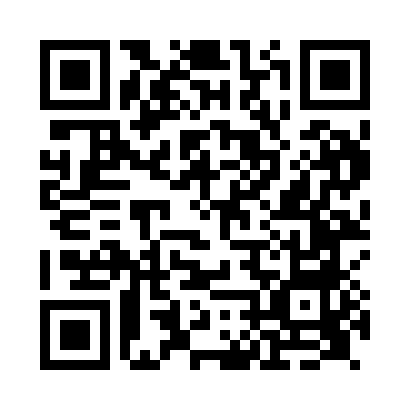 Prayer times for Barway, Cambridgeshire, UKSat 1 Jun 2024 - Sun 30 Jun 2024High Latitude Method: Angle Based RulePrayer Calculation Method: Islamic Society of North AmericaAsar Calculation Method: HanafiPrayer times provided by https://www.salahtimes.comDateDayFajrSunriseDhuhrAsrMaghribIsha1Sat2:504:4312:576:319:1211:042Sun2:504:4212:576:329:1311:053Mon2:494:4112:576:339:1411:064Tue2:494:4012:576:339:1511:065Wed2:494:4012:586:349:1611:076Thu2:494:3912:586:359:1711:077Fri2:484:3912:586:359:1711:088Sat2:484:3812:586:369:1811:089Sun2:484:3812:586:369:1911:0910Mon2:484:3712:596:379:2011:0911Tue2:484:3712:596:379:2111:1012Wed2:484:3712:596:389:2111:1013Thu2:484:3712:596:389:2211:1114Fri2:484:3612:596:389:2211:1115Sat2:484:361:006:399:2311:1116Sun2:484:361:006:399:2311:1217Mon2:484:361:006:399:2411:1218Tue2:484:361:006:409:2411:1219Wed2:484:361:006:409:2411:1220Thu2:494:371:016:409:2511:1321Fri2:494:371:016:409:2511:1322Sat2:494:371:016:419:2511:1323Sun2:494:371:016:419:2511:1324Mon2:504:381:026:419:2511:1325Tue2:504:381:026:419:2511:1326Wed2:504:391:026:419:2511:1327Thu2:514:391:026:419:2511:1328Fri2:514:401:026:419:2511:1429Sat2:514:401:036:419:2511:1330Sun2:524:411:036:419:2411:13